„Ne jöjj el sírva síromig, 
Nem fekszem itt, nem alszom itt;
Ezer fúvó szélben lakom 
Gyémánt vagyok fénylő havon, 
Érő kalászon nyári napfény,
Szelíd esőcske őszi estén, 
Ott vagyok a reggeli csendben, 
A könnyed napi sietségben,
Fejed fölött körző madár, 
Csillagfény sötét éjszakán, 
Nyíló virág szirma vagyok,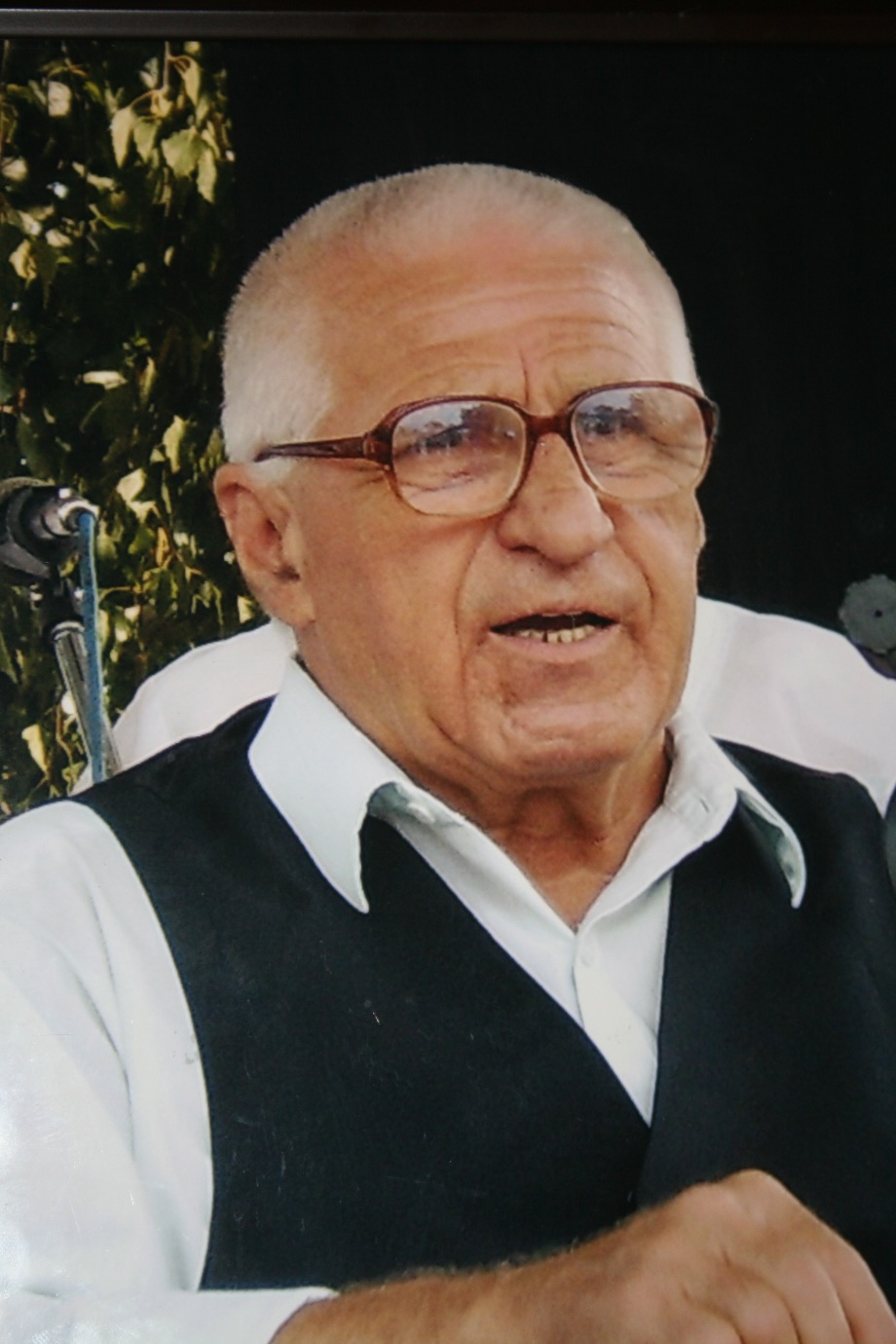 Néma csendben nálad lakok
A daloló madár vagyok,
S minden neked kedves dolog…Síromnál sírva meg ne állj;
Nem vagyok ott, nincs is halál.”(Mary Elizabeth Frye)